　　　　　　　　令和元年8月13日（火）各位　　　　　　　　　　　　一般財団法人 公園財団　　　　　　　　　　　　　Project WILD日本代表コーディネーター 川原 洋Project WILD20周年記念シンポジウムと　　　　　記念交流イベントの一般公募【先着申込順】についていつもProject WILDを見守り、支え、応援いただきましてありがとうございます。今年の秋、Project WILDは、アメリカから導入して20年目を迎えます。日頃の感謝の気持ちと今後（未来）へ繋げていけるような『 祝！イベント 』を開催させていただく運びとなりました。この20周年記念イベントを通して、新たな出会いと学び、繋がりへと発展していきたいと考えております。Project WILDの資格をお持ちの皆様ほか、環境教育やアクティブラーニングなど、御興味があるお知り合いの方々もお誘い合わせの上、是非、御参加をお待ちしております。学生の皆様方も積極的に御参加をお待ちしております。　敬具記Project WILD 20周年記念シンポジウム　〔先着100名様〕日時　令和元年10月11日（金）　午後1時～午後5時　場所　国立オリンピック記念青少年総合センター311号室　＠東京都渋谷区代々木参加費：無料Project WILD 20周年記念交流イベント〔先着50名様〕←定員に達したため、締め切らせていただきました。2019.9.21時点日時　令和元年10月12日（土）　午後1時～午後8時（2部制）午後1時～午後5時　講演会、Activity体験等　/参加費：無料午後5時30分～午後8時　記念パーティ（立食形式）/参加費：1,000円場所　国営昭和記念公園　花みどり文化センター　＠東京都立川市 お願い 各会場、人数制限があります。先着申込順にさせていただきますことを、御理解、御了承いただけますよう、よろしくお願い致します。定員に達しましたら締め切らせていただきます。以上　Project WILD 20周年記念イベント申込書（一般公募用）　申込方法：ファックス（03-6674-1190）または、Project WILD事務局宛メール（projectwild@prfj.or.jp）へ、添付にて、お申込をお願い致します。御氏名：　　　　　　　　　　　　様　〔※御一緒に参加される方がいらっしゃいましたら、記載をお願い致します〕御住所：御連絡先：　　　　（　　　）　　　　　　メールアドレス：・・・・・※以下、御希望に○印を記載してください・・・・・ 令和元年10月11日（金）開催『 Project WILD20周年記念シンポジウム 』　　　　参加　☆ なお、恐れ入りますが、ご来場の際は、本状をお忘れなくお持ち下さいませ ☆お返事を頂きましてから1週間以内に、ＰＷ事務局からのご返答がない場合、何らかの不具合で届いていない可能性があります。その際は、ProjectWILD事務局まで、お電話（03-6674-1188）をいただけますよう重ねてお願い申し上げます。その他、ご不明な点やご質問等は、Project WILD事務局までメールにて御連絡をお願い致します。（一財）公園財団 Project WILD事務局東京都文京区関口1丁目47番12号江戸川橋ビル2階Project WILD事務局　玉熊 祐子・川原　洋 projectwild@prfj.or.jp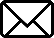 